特殊教育卓師工作室教學設計示例學生的學習特性：中文科研究課的目標：學生的背景資料/學習難點：學生分組及學習能力：學生的已有知識：學習目標：＃觀課紀要必須具備的元素 同儕備課的意見:同儕備課者1：譚蘊華　　　　                  備課日期：20191213　　　備課時間：＿＿＿＿課堂整體個人反思附件:教師提供不多同類型的書寫工具熟習符號的線條教具：練習書寫符號的線條教具:附件:教師與助理角色扮演對白〈秋思〉的風景畫:教師與助教角色扮演（一）:教師：我覺得呢首詩的景色好靚，我好想將佢畫出來。但係，我唔識得畫呢…助理：我識畫，不過要用好多時間，同埋好難畫。教師：我知道大家都會用一些符號代表一些事物。大家只要細心觀察佢的外型，就會猜到這些符號的意思！教師與助教角色扮演（二）:
教師：我最喜歡詩中的「小橋流水人家」，流水好難畫。你可以幫我嗎？助理：我都唔識畫水。教師：不如我地用符號代表啲流水呀！助理：好啊，用符號既方便又易明！課題：〈秋思·天淨沙〉觀課日期： 16-12-2019學校：香港紅十字會瑪嘉烈戴麟趾學校時        間：11:05-11:50教師：陳結貞老師學生人數：5科目：中文教學助理：1班級：中一學習特性/學生姓名學習特性/學生姓名活動舉隅瑩臻善進睿語言文字型(Verbal Linguistic Audio) 聽覺(LA)文字運用(聆聽、說話) 聽故事、有節拍/韻律的文句/文章語言文字型(Verbal Linguistic Written) 寫作(LW)文字運用(閱讀、寫作)視覺/空間型(VS)(Visual Spatial)視覺/空間型(VS)(Visual Spatial)觀看線圖、彩圖、平面、立體、圖像、文字等個人內省型(Trp)(Intrapersonal)個人內省型(Trp)(Intrapersonal)喜歡獨處，個人思考，進行個人活動人際交往型(Ip)(Interpersonal)人際交往型(Ip)(Interpersonal)喜歡與人交往、角色扮演、經驗學習、小組活動等動覺型(K)(Bodily-Kinesthetic)動覺型(K)(Bodily-Kinesthetic)配合幅度較大的肢體動作音樂型(M)(Musical)音樂型(M)(Musical)包含音樂的活動，例如:唱遊、聽歌親近自然型(N)(Naturalistic)親近自然型(N)(Naturalistic)喜歡探索動物、植物、大自然環境數學邏輯型(ML)(Logical-Mathematical)數學邏輯型(ML)(Logical-Mathematical)喜歡邏輯思考、擅長簡單數字運算、推理、因果透過照顧學生的學習多樣性，提升學生的學習效能例如：學生現在處於寫前能力階段，尚在塗鴉階段學生描述的能力較弱，需協助其表達班上有三位學生非口語;一位學生CVI初組（智齡2歲）：學生能短暫握筆塗鴉高組（智齡2.5歲）：學生能握筆寫橫線、直線，需協助下筆的位置，控制筆桿的始停較弱1.學生認識詩歌中的物件圖片，如：太陽、鳥、樹、河、屋2.學生能短時間握筆塗鴉理解課文，辨認課文內的字詞符號，如：烏鴉、人家、太陽、人認識符號能代表物件的意思運用簡單的線條，完成指定的符號，如：水過程 學習目標 照顧學生多樣性  (照顧學生的學習風格) 學與教活動 學生學習難點 照顧學生多樣性 （支援學習難點的方法）＃預期學習成果 (學生顯證) 1.打招呼及唱坐好歌(5分鐘)安頓學生的情緒，準備上課音樂型(M)：學生跟唱部分歌詞唱打招呼歌、坐好歌（助理：引導學生拍手、點頭、跟唱歌曲）2.全班教學：引入課文內容（〈秋思〉的風景畫）(15分鐘)認識簡單的符號認識符號能代表物件的意思教師播放課文〈秋思〉的內容音樂型(M)：學生聆聽與課文有關的歌詞跟學生在白板畫出在詞中曾出現的事物：樹、流水、屋、太陽語言文字型-聽覺(LA)：學生聆聽課文詩詞;教師與助理角色扮演動覺型(K):找出有關的圖片教師展示課文標題〈秋思〉。然後播放〈秋思〉的歌曲。教師播放歌曲兩次，然後把課文貼在白板上。教師與學生一同找出詩句中的物件，如：樹、烏鴉、小橋、家、馬。教師／助教逐一展示樹、烏鴉、小橋、家、馬。然後請學生從彩色圖猜出線圖的意思。能力弱的學生難以處理太多資料 學生肢體能力較弱，較難從桌面拿起圖卡學生的專注力不高，容易分心或失神學生對符號認識不多學生處於寫前階段（塗鴉階段）初組學生：需按能力展示圖畫的數目（2張圖卡選其中一張）高組學生：需按能力展示圖畫的數目（3張圖卡選其中一張）透過工具把圖卡豎起，方便學生閱讀及提取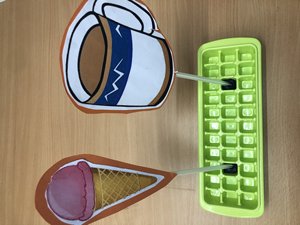 為詩歌配上「小太陽」旋律的兒歌能引起學生聆聽的專注度；此外，教師為歌謠配上動畫，讓學生邊唱邊看，更易理解詩中的意思。教師提供多個例子，又用彩色線圖，讓學生較易明白符號的意思。運用兒歌配上口號，引領學生先以動作，再配合其他多感官教具，建立水的符號概念。學生能辨識圖畫的內容2.全班教學：引入課文內容（〈秋思〉的風景畫）(15分鐘)認識簡單的符號認識符號能代表物件的意思教師播放課文〈秋思〉的內容音樂型(M)：學生聆聽與課文有關的歌詞跟學生在白板畫出在詞中曾出現的事物：樹、流水、屋、太陽語言文字型-聽覺(LA)：學生聆聽課文詩詞;教師與助理角色扮演動覺型(K):找出有關的圖片教師展示課文標題〈秋思〉。然後播放〈秋思〉的歌曲。教師播放歌曲兩次，然後把課文貼在白板上。教師與學生一同找出詩句中的物件，如：樹、烏鴉、小橋、家、馬。教師／助教逐一展示樹、烏鴉、小橋、家、馬。然後請學生從彩色圖猜出線圖的意思。能力弱的學生難以處理太多資料 學生肢體能力較弱，較難從桌面拿起圖卡學生的專注力不高，容易分心或失神學生對符號認識不多學生處於寫前階段（塗鴉階段）初組學生：需按能力展示圖畫的數目（2張圖卡選其中一張）高組學生：需按能力展示圖畫的數目（3張圖卡選其中一張）透過工具把圖卡豎起，方便學生閱讀及提取為詩歌配上「小太陽」旋律的兒歌能引起學生聆聽的專注度；此外，教師為歌謠配上動畫，讓學生邊唱邊看，更易理解詩中的意思。教師提供多個例子，又用彩色線圖，讓學生較易明白符號的意思。運用兒歌配上口號，引領學生先以動作，再配合其他多感官教具，建立水的符號概念。學生顯證：學生能找出以下的圖畫的線圖：樹、屋、太陽3.分組活動－(少了甚麼-15分鐘)運用簡單的線條，完成指定的符號，如：水字卡配對：評估學生學習情況音樂型(M)：教師播放兒歌引導學生畫出水的符號語言文字型-聽覺(LA)：學生一邊聆聽畫符號的口號，一邊繪畫相關的線條教師讓學生分成兩小組：組一：善、殝、進組二：瑩、睿學生嘗試在不同質感的物件上練習流水的線條。及後，教師展示風景畫，然後指出畫裏沒有水，請學生各自為自己的風景畫補上流水。學生需要較多的感官刺激，以學習書寫符號教師提供不同類型的書寫工具（見附件）：連點成線的圖畫；摹寫的簡單圖畫;兒歌配合；質感物料(見附頁)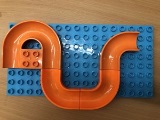 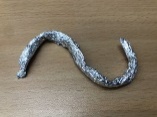 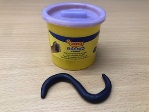 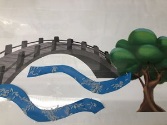 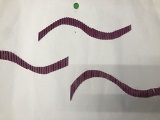 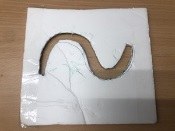 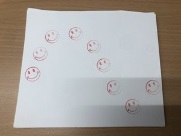 學生能連點成線畫線條／印寫／觸摸簡單水的線條圖學生顯證：學生能連點成線畫線條／印寫／觸摸簡單的水線條圖。4.課堂評估(5分鐘)能解說創作的符號的意思符號及圖卡配對：評估學生能否指出自己所創作的符號的意思人際交往型(Ip)：透過小組討論，讓學生分享自己所畫的符號是甚麼，並讓同學之間貼上貼紙以作鼓勵。教師請學生介紹自己的作品，並預備圖畫，然後透過提問，讓學生描述自己所畫的符號是甚麼意思。學生表達能力較弱語障學生難以表達透過提問及提供選擇的答案引導學生表達。運用溝通機協助表達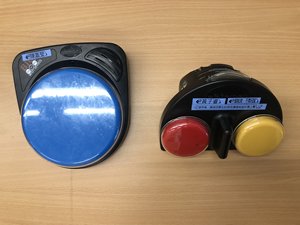 學生能從兩至三張圖卡中指出自己所繪畫內容。學生顯證：初組：學生能二選一，指出所畫的符號是「水」。高組：學生能三選一，指出所畫的符號是「水」。5.總結(5分鐘)回饋學生表現討論內容課堂前的討論課堂後的討論學習目標是否具體可行? 需要凸顯語文科的學習元素，例如：大組教學不宜太快進入活動，需溫故知新，讓學生準備進入課堂學習。課堂目標切合，能具備語文課堂要有的學習元素。學習要求及難度是否配合學生的學生能力?學習活動適合，但上節課教學活動安排時間不均，可以再修訂。當中設計的教學策略及支援方式能否幫助學生解決學習難點？ 效果良好，宜把相關的教學提示具體列出，補充在教學設計內。＊整體描述課堂安排、策略實施、教材組織、學習活動設計及學生的學習情況等更改了課堂使用的歌謠，學生聽得特別投入，反應踴躍，部分學生會跟着唱。課堂流程大致順暢，部分教學活動可因應實際情況，再作調整。書寫教具能吸引學生主動投入學習。學生十分喜歡一邊唱書寫符號的歌謠，一邊做動作。＊整體描述課堂安排、策略實施、教材組織、學習活動設計及學生的學習情況等更改了課堂使用的歌謠，學生聽得特別投入，反應踴躍，部分學生會跟着唱。課堂流程大致順暢，部分教學活動可因應實際情況，再作調整。書寫教具能吸引學生主動投入學習。學生十分喜歡一邊唱書寫符號的歌謠，一邊做動作。有效學與教策略提升學習效能的建議課堂目標適切，也能具備語文課堂應有的學習元素；效果良好，宜把相關的策略具體列出。留意課堂用語，尊重學生是初中學生，減少使用「兒童形式的疊詞」。需要改善時間分配。課室活動／教具的書寫策略，未有詳細說明，需再修訂。流程大致流暢，但教學設計可以更加聚焦及具體。此份教案提點了助理如何配合教師在課堂上與學生的互動，建議持續運用相關的互動策略，讓教學助理都能掌握指導學生進行學習活動的技巧。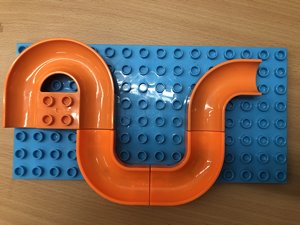 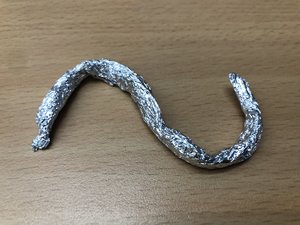 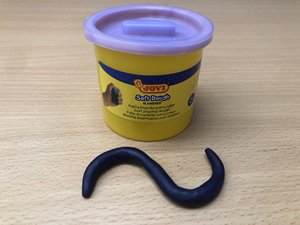 運用管道製成的符號用反光錫紙製成的符號用泥膠製成的符號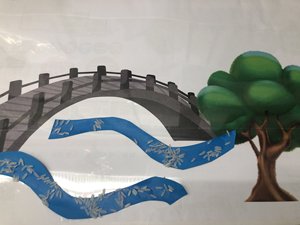 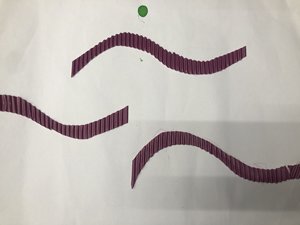 用米製成的符號用瓦通紙製成的符號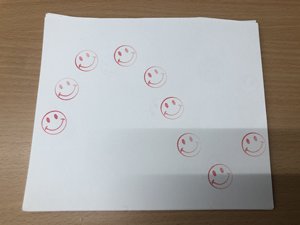 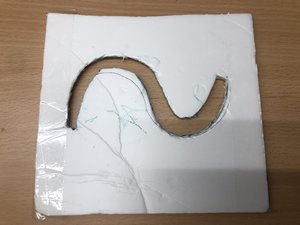 用印章製成的連點成線的符號用珍珠板雕空製成的符號用瓦通紙製成的符號